Rodolphe le chat veut manger 9 croquettes. Regarde combien il en a dans sa gamelle et écrit combien il doit en voler dans le paquet pour manger à sa faim.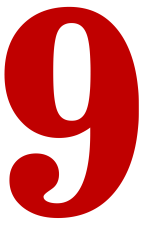 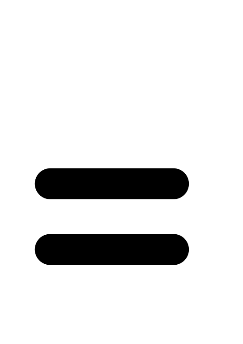 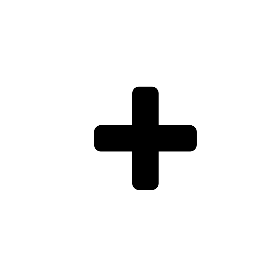 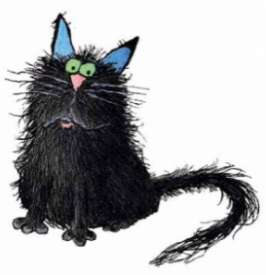 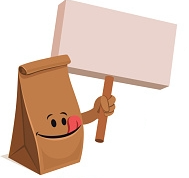 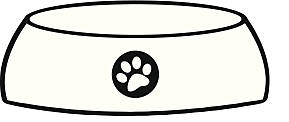 Rodolphe le chat veut manger 9 croquettes. Regarde combien il en a dans sa gamelle et écrit combien il doit en voler dans le paquet pour manger à sa faim.Rodolphe le chat veut manger 9 croquettes. Regarde combien il en a dans sa gamelle et écrit combien il doit en voler dans le paquet pour manger à sa faim.